Statistiskie rādītāji:Pakalpojumi bibliotēkas lietotājiem:AptaujaTop of FormMaļinovas  pagasta  bibliotēkaMaļinovas  pagasta  bibliotēkaAdrese:Rēzeknes iela 27, Maļinova, Maļinovas  pagasts, Daugavpils novads, LV-5459
Vadītāja: Elvīra KokinaKontakttālrunis: 65476127E-pasts: biblioteka@malinova.lvwww.malinova.lvwww.kulturaskarte.lvwww.biblioteka.lvBibliotēka atvērta apmeklētājiem: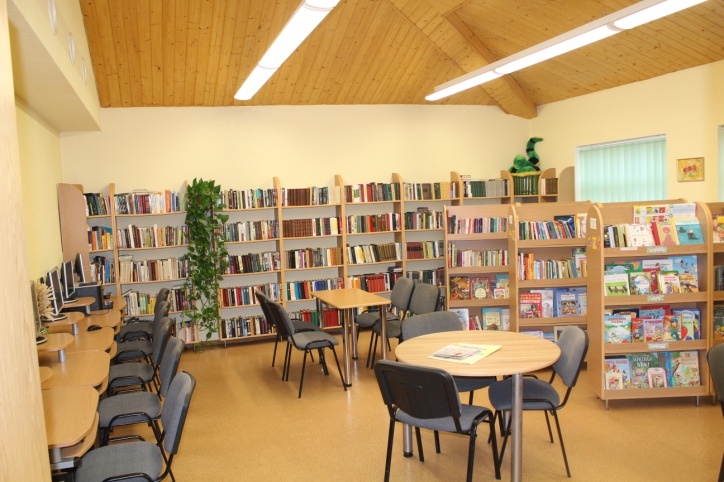 2010201120122013Lietotāji262264274254Apmeklējumi2027334342083198Izsniegums5114645172506448Krājums1882192020932262NosaukumsAprakstsAbonētās datubāzesBezmaksas piekļuve abonētajām datu bāzēm internetā www.letonika.lv, www.lursoft.lvDatori un internets10 datorizētas darba vietas ar bezmaksas pieeju internetam un bezvadu internetamApmācības un konsultācijasBezmaksas apmācības un konsultācijas darbam ar datoru un internetuEkskursijaEkskursija pa bibliotēkuIzdevumu rezervēšana, nodošanas termiņa pagarināšanaGrāmatu un citu materiālu nodošanas termiņu pagarināšana  pa tālruni: 65476127, e-pastu: biblioteka@malinova.lvDaugavpils novada bibliotēku kopkatalogsNovada bibliotēku kopkatalogs, kas nodrošina informācijas meklēšanu Daugavpils novada bibliotēku elektroniskajā kopkatalogā:  http://www.naujene.biblioteka.lv/alise;Bibliotēkas krājuma izmantošanaGrāmatu, žurnālu, laikrakstu un citu dokumentu izsniegšanaStarpbibliotēku abonementsIespieddarbus, kuri nav pieejami Maļinovas pagasta bibliotēkā, var pasūtīt izmantojot starpbibliotēku abonementu (SBA);Uzziņas un konsultācijasKonsultācijas par bibliotēku un tās izmantošanas iespējām, tematisko un informacionālo uzziņu izpilde